Assemblée Générale 2021 – ProcurationSamedi 18 Septembre 2021A Buzançais (36) – Centre Culturel – 9 Place de Verdun  *Si l’association ne peut être représentée, comme prévu à l’Art-4, le délégué élu peut donner procuration à un représentant d’une autre Association de son propre département à l’aide de cette fiche.Je soussigné Mr, Mme (Nom-Prénom) ________________________ date de naissance : ____________Domicile _______________________________________________, qualité ______________________Délégué du club de ___________________ N° (Obligatoire) ________________Donne procuration à Mr, Mme (Nom-Prénom) ___________________________________ date de naissance : ____________Domicile _______________________________________________, qualité _______________________ Délégué du club de ____________________ N° (Obligatoire) ________________Pour me représenter à l’Assemblée Générale de la LIGUE DU CENTRE VAL DE LOIRE, et pour voter en mon nom sur les sujets qui seront soumis à décisions.	A __________________________________,       le _______________________Signature du représentant	Signature du délégué de l’AssociationAyant reçu procuration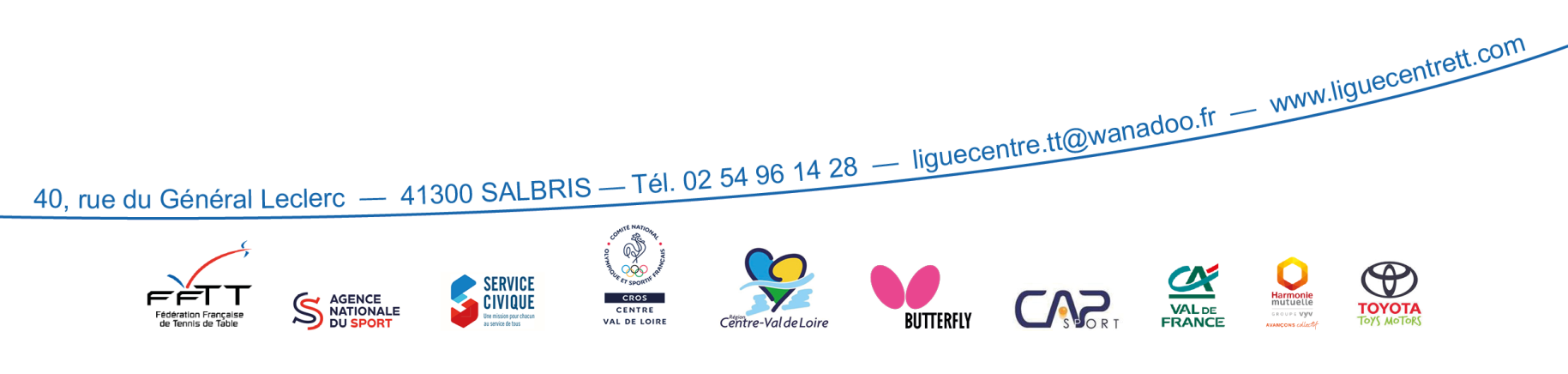 